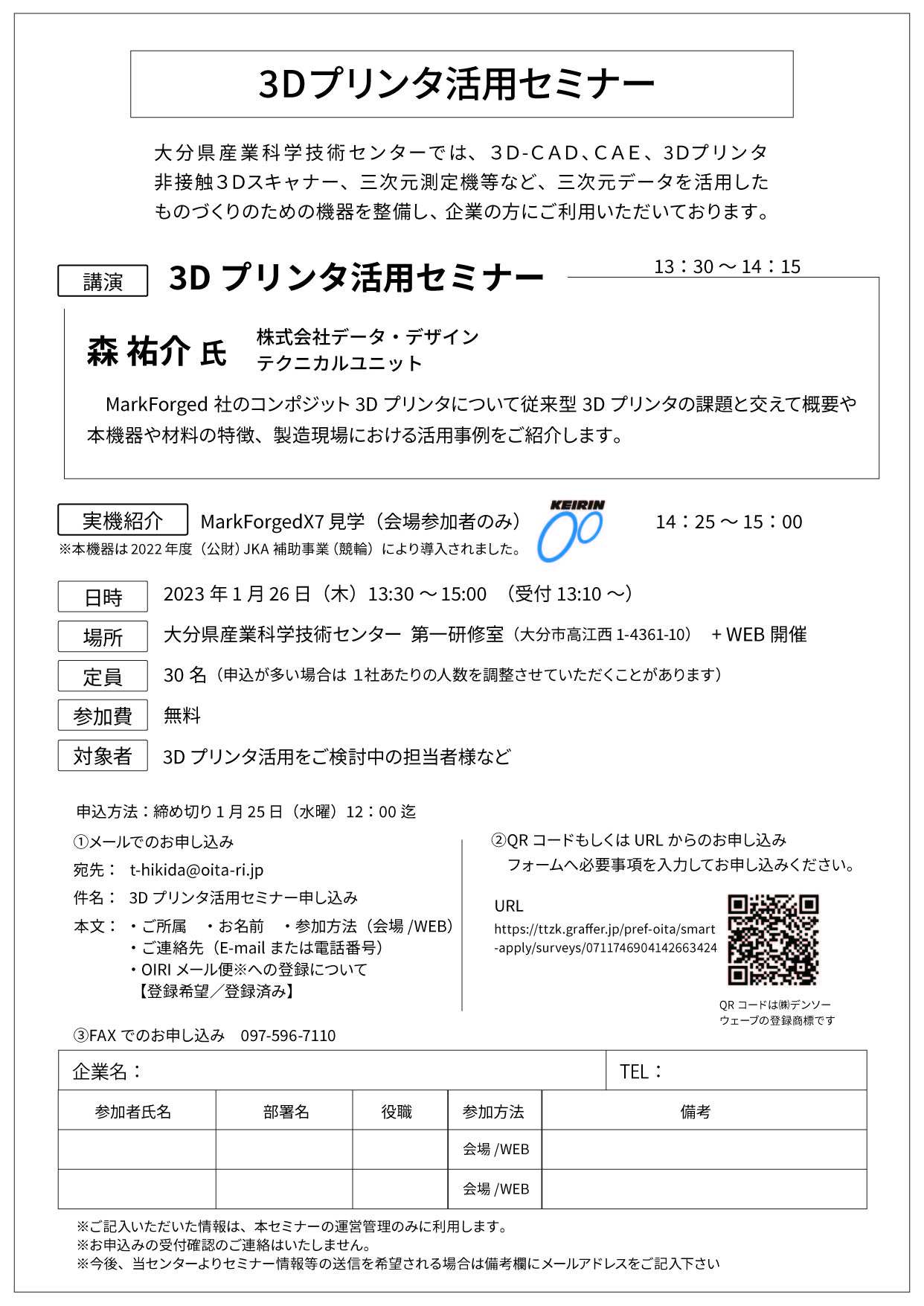 企業名：企業名：企業名：企業名：TEL：参加者氏名部署名役職参加方法備考